Partial revision of the Test Guidelines for KohlrabiDocument prepared by an expert from the NetherlandsDisclaimer:  this document does not represent UPOV policies or guidance	The purpose of this document is to present a proposal for a partial revision of the Test Guidelines for Kohlrabi (document TG/65/4 Rev.).	The Technical Working Party for Vegetables (TWV), at its fifty-fifth session organized by electronic means, from May 3 to May 7, 2021, agreed that the Test Guidelines for Kohlrabi (Brassica oleracea L. convar. acephala (DC.) Alef. var. gongylodes L.; Brassica oleracea L. Gongylodes Group) (document TG/65/4 Rev.) be partially revised for deleting Characteristic 11 “Leaf blade: divisions to midrib (on lower part of leaf)” and revising Characteristic 20 “Kohlrabi: color of skin” (see document TWV/55/16 “Report”, Annex III).	The following changes are proposed:Deletion of Characteristic 11 “Leaf blade: divisions to midrib (on lower part of leaf)” from Chapter VII. “Table of Characteristics”; Revision of explanation Ad. 11-13 in Chapter VIII. “Explanations on the Table of Characteristics” by removing the indication of Characteristic 11 from the illustration; Revision of Characteristic 20 “Kohlrabi: color of skin” in Chapter VII. “Table of Characteristics”Revision of Chapter X “Technical Questionnaire”, Section 5 “Characteristics of the variety to be given”:Deletion of Characteristic 11 “Leaf blade: divisions to midrib (on lower part of leaf)”Revision of Characteristic 20 “Kohlrabi: color of skin”	The proposed changes are presented below in highlight and underline (insertion) and strikethrough (deletion).Proposal to delete Characteristic 11 “Leaf blade: divisions to midrib (on lower part of leaf)” from Chapter VII. “Table of Characteristics”Current wordingProposed new wordingProposal to revise explanation Ad. 11-13 in Chapter VIII. “Explanations on the Table of Characteristics” removing the indication of Characteristic 11 from the illustrationCurrent wordingAd. 11-13: Leaf blade: divisions to midrib (11), margin incisions (12 and 13)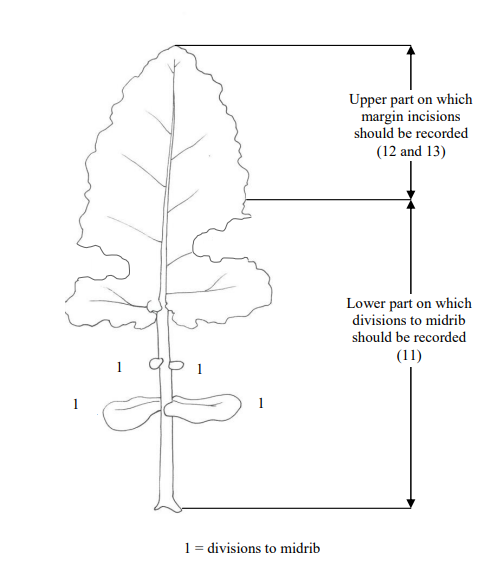 Proposed new wording Ad. 11-13  11-12: Leaf blade: divisions to midrib (11), margin incisions (12 and 13)  (11 and 12)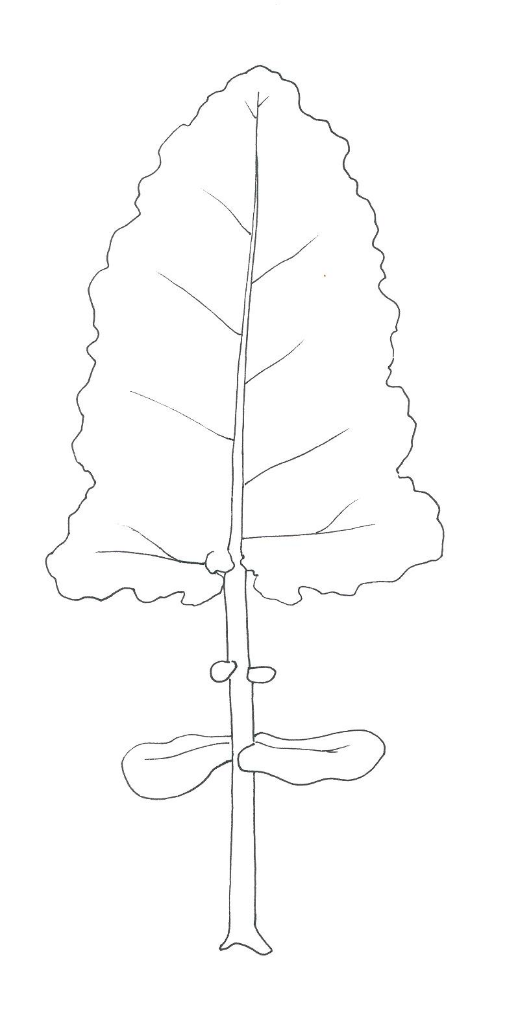 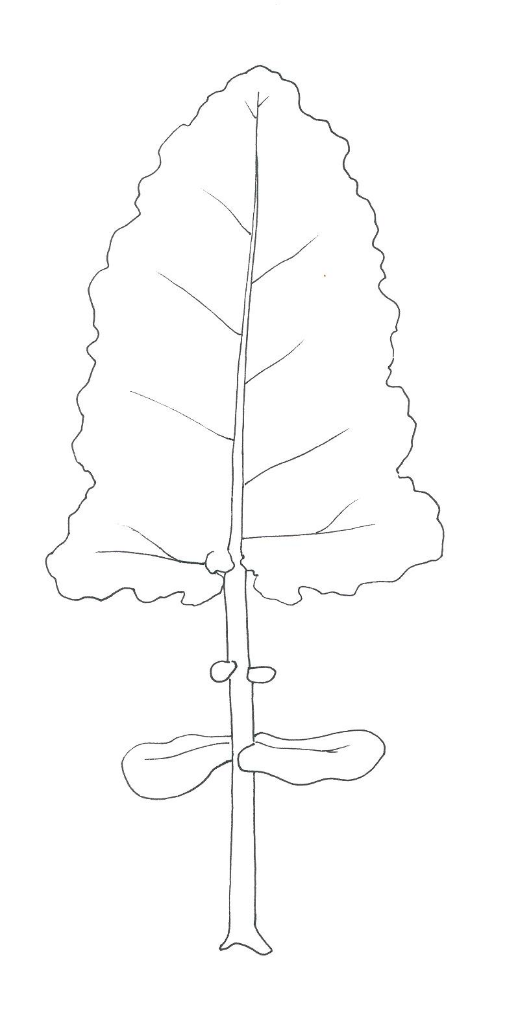 Proposal to revise Characteristic 20 “Kohlrabi: color of skin” in Chapter VII. “Table of Characteristics”Current wordingProposed new wordingProposal to revise Chapter X “Technical Questionnaire”, Section 5 “Characteristics of the variety to be given”Current wordingProposed new wording[End of document]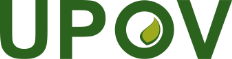 EInternational Union for the Protection of New Varieties of PlantsTechnical Working Party for VegetablesFifty-Sixth Session
Virtual meeting, April 18 to 22, 2022TWV/56/19Original:  EnglishDate:  March 11, 2022
English
français
deutsch
españolExample Varieties
Exemples
Beispielssorten
Variedades ejemplo
Note/
Nota10.

(+)Leaf blade: shape of apexLimbe: forme de la partie apicaleBlattspreite: Form des oberen TeilsLimbo: forma del ápiceacuteaigüeschmal spitzaguda1pointedpointuespitzpuntiaguda2obtuseobtusestumpfobtusaAvanti, Expreß Forcer3roundedarrondieabgerundetredondeadaNoriko, Spree4broadly roundedarrondie largebreit abgerundetredondeada anchaGigant, Superschmelz511.
(*)
(+)Leaf blade: divisions to midrib (on lower part of leaf)Limbe: incisions jusqu’à la nervure principale (partie inférieure de la feuille)Blattspreite: Einschnitte bis zur Mittelrippe (am unteren Teil des Blattes)Limbo: divisiones de la nervadura principal (en la parte inferior de la hoja)absent or very fewabsentes ou très peufehlend oder 
sehr wenigeausentes o 
muy escasas1fewpeuwenigeescasasAzur-Star3mediummoyennesmittelmediasNoriko5manynombreusesvielenumerosasAvanti, Korist7very manytrès nombreusessehr vielemuy numerosasLanro912. 

(+)Leaf blade: number of margin incisions (on upper part of leaf)Limbe: nombre d’incisions du bord (partie supérieure de la feuille)Blattspreite: Anzahl Randeinschnitte 
(am oberen Teil des Blattes)Limbo: número de incisiones del borde (en la parte superior de la hoja)absent or very fewnul ou très petitfehlend oder 
sehr geringausentes o 
muy escasas1fewpetitgeringescasasAzur-Star3mediummoyenmittelmediasExpreß Forcer5manygrandgroßnumerosas7very manytrès grandsehr großmuy numerosas9
English
français
deutsch
españolExample Varieties
Exemples
Beispielssorten
Variedades ejemplo
Note/
Nota10.

(+)Leaf blade: shape of apexLimbe: forme de la partie apicaleBlattspreite: Form des oberen TeilsLimbo: forma del ápiceacuteaigüeschmal spitzaguda1pointedpointuespitzpuntiaguda2obtuseobtusestumpfobtusaAvanti, Expreß Forcer3roundedarrondieabgerundetredondeadaNoriko, Spree4broadly roundedarrondie largebreit abgerundetredondeada anchaGigant, Superschmelz511.
(*)
(+)Leaf blade: divisions to midrib (on lower part of leaf)Limbe: incisions jusqu’à la nervure principale (partie inférieure de la feuille)Blattspreite: Einschnitte bis zur Mittelrippe (am unteren Teil des Blattes)Limbo: divisiones de la nervadura principal (en la parte inferior de la hoja)absent or very fewabsentes ou très peufehlend oder 
sehr wenigeausentes o 
muy escasas1fewpeuwenigeescasasAzur-Star3mediummoyennesmittelmediasNoriko5manynombreusesvielenumerosasAvanti, Korist7very manytrès nombreusessehr vielemuy numerosasLanro912. 11. 

(+)Leaf blade: number of margin incisions (on upper part of leaf)Limbe: nombre d’incisions du bord (partie supérieure de la feuille)Blattspreite: Anzahl Randeinschnitte 
(am oberen Teil des Blattes)Limbo: número de incisiones del borde (en la parte superior de la hoja)absent or very fewnul ou très petitfehlend oder 
sehr geringausentes o 
muy escasas1fewpetitgeringescasasAzur-Star3mediummoyenmittelmediasExpreß Forcer5manygrandgroßnumerosas7very manytrès grandsehr großmuy numerosas9
English
français
deutsch
españolExample Varieties
Exemples
Beispielssorten
Variedades ejemplo
Note/
Nota20.
(*)Kohlrabi: color of skinRave: couleur de l’épidermeKohlrabi: Farbe der HautColinabo: color de la epidermiswhite greenvert blancweißgrünverde blanquecinoExpreß Forcer, Lanro1greenvertgrünverdeErko, Noriko2pale violetviolet clairhellviolettvioleta pálido3dark violetviolet foncédunkelviolettvioleta oscuroAzur-Star4
English
français
deutsch
españolExample Varieties
Exemples
Beispielssorten
Variedades ejemplo
Note/
Nota20.
(*)Kohlrabi: color of skinRave: couleur de l’épidermeKohlrabi: Farbe der HautColinabo: color de la epidermiswhiteblancweißblancoBeas1white greenvert blancweißgrünverde blanquecinoBode, Expreß Forcer, Lanro, Timpano1 2greenvertgrünverdeAvaya, Erko, Gaston, Noriko2 3pale violetviolet clairhellviolettvioleta pálido3dark violetviolet foncédunkelviolettvioleta oscuroAzur-Star, Oder, Purpuran45. 	Characteristics of the variety to be given (the number in brackets refers to the corresponding characteristics in the Test Guidelines; please mark the state of expression which best corresponds)5. 	Characteristics of the variety to be given (the number in brackets refers to the corresponding characteristics in the Test Guidelines; please mark the state of expression which best corresponds)5. 	Characteristics of the variety to be given (the number in brackets refers to the corresponding characteristics in the Test Guidelines; please mark the state of expression which best corresponds)5. 	Characteristics of the variety to be given (the number in brackets refers to the corresponding characteristics in the Test Guidelines; please mark the state of expression which best corresponds)CharacteristicsExample VarietiesNote5.1
(1)Seedling:  anthocyanin coloration of cotyledonsabsentExpreß Forcer1[   ]presentAzur-Star9[   ]5.2
(11)Leaf blade:  divisions to midrib (on lower part of leaf)absent or very few1[   ]fewAzur-Star3[   ]mediumNoriko5[   ]manyAvanti, Korist7[   ]very manyLanro9[   ]5.3
(15)Leaf blade:  blisteringweakAvanti3[   ]mediumSpree5[   ]strongLanro7[   ]5.4
(18)Leaf blade:  intensity of green colorvery light1[   ]light3[   ]mediumNoriko, Quickstar5[   ]darkAvanti, Lanro7[   ]very darkPader9[   ]5.5
(20)Kohlrabi:  color of skinwhite greenExpreß Forcer, Lanro1[   ]greenErko, Noriko2[   ]pale violet3[   ]dark violetAzur-Star4[   ][…]5. 	Characteristics of the variety to be given (the number in brackets refers to the corresponding characteristics in the Test Guidelines; please mark the state of expression which best corresponds)5. 	Characteristics of the variety to be given (the number in brackets refers to the corresponding characteristics in the Test Guidelines; please mark the state of expression which best corresponds)5. 	Characteristics of the variety to be given (the number in brackets refers to the corresponding characteristics in the Test Guidelines; please mark the state of expression which best corresponds)5. 	Characteristics of the variety to be given (the number in brackets refers to the corresponding characteristics in the Test Guidelines; please mark the state of expression which best corresponds)CharacteristicsExample VarietiesNote5.1
(1)Seedling:  anthocyanin coloration of cotyledonsabsentExpreß Forcer1[   ]presentAzur-Star9[   ]5.2
(11)Leaf blade:  divisions to midrib (on lower part of leaf)absent or very few1[   ]fewAzur-Star3[   ]mediumNoriko5[   ]manyAvanti, Korist7[   ]very manyLanro9[   ]5.3 2
(15)Leaf blade:  blisteringweakAvanti3[   ]mediumSpree5[   ]strongLanro7[   ]5.4 3
(18)Leaf blade:  intensity of green colorvery light1[   ]light3[   ]mediumNoriko, Quickstar5[   ]darkAvanti, Lanro7[   ]very darkPader9[   ]5.5 4
(20)Kohlrabi:  color of skinwhiteBeas1[   ]white greenBode, Expreß Forcer, Lanro, Timpano1 2[   ]greenAvaya, Erko, Gaston, Noriko2 3[   ]pale violet3[   ]dark violetAzur-Star, Oder, Purpuran4[   ][…]